Nomor :  09/488/Peng-Und/I/2019Perihal :  Pengumuman dan Undangan  Diberitahukan kepada seluruh mahasiswa Program MM-UMB, bahwa sesuai jadwal di bawah ini akan dilaksanakan Seminar Proposal Tesis, maka  mahasiswa yang bersangkutan mengundang para mahasiswa untuk hadir sebagai peserta.Demikian pengumuman dan undangan ini, untuk diperhatikan dan diindahkan sebagaimana mestinya. Terima kasih.	Dikeluarkan di	:  Jakarta	Padatanggal	:  Ketua Program Studi Magister ManajemenTtd	
Dr. Aty Herawati, M.Si., CFRM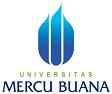 PENGUMUMAN JADWAL SEMINAR PROPOSAL TESISPROGRAM STUDI MAGISTER MANAJEMENPROGRAM PASCASARJANAQNO.HARI, TGL.JAMN.I.M.N A M ADOSEN PEMBIMBINGDOSEN PENELAAHKON-SEN-TRASITEMPAT/ RUANG01sabtu, 26 Januari 2019 Pkl 09.0055117110190Yoan AriestaP1: Dr Mirza, ST, MMP2. Dr. Dipa Mulia, MM., MH.MPSKampus A Meruya T. 40202sabtu, 26 Januari 2019 Pkl 10.0055117110046SukocoP1: Dr Mirza, ST, MMP2. Dr. Dipa Mulia, MM., MH.MPSKampus A Meruya T. 40203sabtu, 26 Januari 2019 Pkl 11.0055117110182Noven Elfa Andi N.R.ZP1: Dr Mirza, ST, MMP2. Dr. Dipa Mulia, MM., MH.MPSKampus A Meruya T. 40204sabtu, 26 Januari 2019 Pkl 12.0055117110035Christian Tanjung ParlindunganP1: Dr Mirza, ST, MMP2. Dr. Dipa Mulia, MM., MH.MPSKampus A Meruya T. 40205sabtu, 26 Januari 2019 Pkl 13.0055117010007Dessy Hayati HakimP1: Dr. Dipa Mulia, MM., MH.P2. Dr Mirza, ST, MMMPSKampus A Meruya T. 40206sabtu, 26 Januari 2019 Pkl 14.0055117010008Nurul Komara FajrinP1: Dr. Dipa Mulia, MM., MH.P2. Dr Mirza, ST, MMMPSKampus A Meruya T. 402